Warszawa, dnia 14 września 2016 r.Poz. 5ZarządzenieGeneralnego Dyrektora Ochrony Środowiskaz dnia 14  września 2016 r.w sprawie regulaminu organizacyjnego Generalnej Dyrekcji Ochrony ŚrodowiskaNa podstawie art. 39 ust. 8 ustawy z dnia 8 sierpnia 1996 r. o Radzie Ministrów 
(Dz. U. z 2012 r. poz. 392, z późn. zm.) zarządza się, co następuje:§ 1. Ustala się regulamin organizacyjny Generalnej Dyrekcji Ochrony Środowiska, stanowiący załącznik do zarządzenia.§ 2.1. Dyrektorzy komórek organizacyjnych Generalnej Dyrekcji Ochrony Środowiska, określają w wewnętrznych regulaminach organizacyjnych, strukturę oraz podział zadań wewnątrz podległych sobie komórek.2. Wewnętrzne regulaminy organizacyjne, o których mowa w ust. 1, zatwierdza Dyrektor Generalny Generalnej Dyrekcji Ochrony Środowiska.§ 3. Traci moc zarządzenie Generalnego Dyrektora Ochrony Środowiska z dnia
16 października 2015 r. w sprawie regulaminu organizacyjnego Generalnej Dyrekcji Ochrony Środowiska (Dz. Urz. GDOŚ poz. 1).§ 4. Zarządzenie wchodzi w życie z dniem 16 września 2016 r.GENERALNY DYREKTOR OCHRONY ŚRODOWISKA Załącznik do zarządzenia Generalnego Dyrektora Ochrony Środowiska
z dnia 14 września 2016 r. REGULAMIN ORGANIZACYJNYGENERALNEJ DYREKCJI OCHRONY ŚRODOWISKA§ 1.Regulamin organizacyjny Generalnej Dyrekcji Ochrony Środowiska, zwany dalej „regulaminem”, określa zakres zadań i tryb pracy komórek organizacyjnych Generalnej Dyrekcji Ochrony Środowiska, zwanej dalej „Urzędem”. § 2.Generalny Dyrektor Ochrony Środowiska, zwany dalej „Generalnym Dyrektorem”, kieruje Urzędem i podejmuje samodzielne decyzje we wszystkich sprawach, w których występuje jako organ administracji rządowej.Do wyłącznych kompetencji Generalnego Dyrektora należy wydawanie zarządzeń 
w sprawach związanych z realizacją zadań Generalnego Dyrektora.Generalny Dyrektor kieruje Urzędem przy pomocy Zastępcy Generalnego Dyrektora, 
który podejmuje decyzje z upoważnienia Generalnego Dyrektora.Generalny Dyrektor może upoważnić pracowników Urzędu do występowania 
w jego imieniu w określonych sprawach.Dyrektor Generalny Urzędu wykonuje zadania określone w przepisach odrębnych, w szczególności na podstawie ustawy z dnia 21 listopada 2008 r. o służbie cywilnej 
(Dz. U. z 2016 r. poz. 1345).§ 3.Komórkami organizacyjnymi Urzędu są departamenty, biura, Zespół do spraw Budżetu 
i Finansów; w skład urzędu wchodzą również Stanowisko do spraw Audytu Wewnętrznego oraz Stanowisko do spraw Ochrony Informacji Niejawnych.Działalnością departamentu lub biura kieruje dyrektor, przy pomocy zastępców dyrektora oraz naczelników wydziałów, o ile regulamin i przepisy odrębne nie stanowią inaczej.W przypadku nieobsadzenia stanowiska dyrektora departamentu lub biura, jego funkcję pełni osoba wskazana przez Dyrektora Generalnego Urzędu, za zgodą Generalnego Dyrektora.Kierujący komórką organizacyjną i stanowiskiem odpowiada za:prawidłowe i zgodne z przepisami prawa wykonywanie zadań podległej komórki organizacyjnej i stanowiska, w tym przestrzeganie określonych przepisami prawa terminów załatwiania spraw;ustalanie i koordynowanie zadań komórki organizacyjnej i stanowiska;kontrolę i nadzór nad realizacją zadań komórki organizacyjnej i stanowiska;zapewnienie właściwego wykorzystania wiedzy i umiejętności pracowników 
oraz dbanie o ich rozwój zawodowy;nadzór nad przestrzeganiem przez pracowników przepisów o ochronie informacji niejawnych i danych osobowych;reprezentowanie na zewnątrz Urzędu w sprawach należących do zakresu działania komórki organizacyjnej i stanowiska.6. Dla prowadzenia wyodrębnionej tematycznie grupy spraw w komórkach organizacyjnych mogą być tworzone:wydziały – kierowane przez naczelników;zespoły – kierowane przez kierujących zespołem;samodzielne stanowiska pracy – w których zatrudnionych jest jeden lub więcej pracowników.7. W każdej komórce organizacyjnej i stanowisku może zostać utworzony sekretariat, którego zadaniem jest prowadzenie bieżącej obsługi komórki organizacyjnej i stanowiska.§ 4.W skład Urzędu wchodzą następujące komórki organizacyjne i stanowiska:Departament Ocen Oddziaływania na Środowisko (DOOŚ); Departament Orzecznictwa Administracyjnego (DOA); Departament Realizacji Projektów Środowiskowych (DRP); Departament Zarządzania Zasobami Przyrody (DZP); Biuro Dyrektora Generalnego (BDG);Biuro Prawne (BP); Zespół do spraw Budżetu i Finansów (ZBF); Stanowisko do spraw Audytu Wewnętrznego (SAW);Stanowisko do spraw Ochrony Informacji Niejawnych (SOIN).§ 5.Do zadań komórek organizacyjnych i stanowisk należy – w ramach zakresu ich działania 
- w szczególności: przygotowywanie projektów stanowisk Rządu oraz udział w grupach roboczych i radach eksperckich, w szczególności Komisji Europejskiej oraz Radzie Unii Europejskiej;przygotowywanie projektów dokumentów pozostających w zakresie działania Generalnego Dyrektora, w tym: aktów normatywnych, oświadczeń woli, programów, sprawozdań, stanowisk, prognoz, informacji, ocen i analiz;podejmowanie inicjatyw, prowadzenie negocjacji i realizacja postanowień umów wielostronnych oraz zobowiązań wynikających z konwencji, protokołów, traktatów 
i porozumień wielostronnych;prowadzenie spraw z zakresu współpracy z samorządami;przedkładanie Generalnemu Dyrektorowi i jego Zastępcy informacji lub opinii na temat prowadzonych spraw;przygotowywanie projektów umów cywilnoprawnych;współpraca z innymi komórkami organizacyjnymi, urzędami administracji publicznej, pozostałymi organami administracji publicznej oraz innymi organizacjami krajowymi 
i międzynarodowymi;udzielanie zainteresowanym podmiotom informacji oraz opinii;współudział w tworzeniu aktów prawnych oraz opiniowanie projektów aktów prawnych w ramach uzgodnień wewnątrzresortowych i międzyresortowych, w tym przekazywanie do Ministerstwa Środowiska informacji dotyczących notyfikacji aktów normatywnych transponujących dyrektywy prawa unijnego w ramach Systemu Notyfikacji Krajowych Środków Wykonawczych;przygotowywanie odpowiedzi na wystąpienia posłów i senatorów oraz skargi, wnioski i petycje;współpraca z innymi komórkami organizacyjnymi w przygotowywaniu projektów decyzji i postanowień w sprawach, w których organem właściwym jest Generalny Dyrektor;przygotowywanie i wdrażanie projektów finansowanych ze środków zewnętrznych;przygotowywanie założeń do planu finansowego Urzędu oraz realizacja budżetu komórki organizacyjnej i stanowiska;realizacja zadań z zakresu kontroli zarządczej;wykonywanie obowiązków wynikających z ustawy z dnia 7 lipca 2005 r. o działalności lobbingowej w procesie stanowienia prawa (Dz. U. poz. 1414, z późn. zm.);realizacja obowiązków wynikających z zamieszczania, aktualizowania i usuwania informacji ze strony Biuletynu Informacji Publicznej Urzędu;realizacja obowiązków z zakresu udostępniania informacji o środowisku 
i jego ochronie;zapewnienie aktualizacji informacji zamieszczonych w serwisie intranetowym 
i internetowym Urzędu;współudział w realizacji zadań wynikających z powszechnego obowiązku obrony Rzeczypospolitej Polskiej i zarządzania kryzysowego;realizacja innych zadań nałożonych przez Generalnego Dyrektora oraz Dyrektora Generalnego Urzędu.§ 6.Każda komórka organizacyjna i stanowisko wykonuje zadania z powierzonego jej zakresu 
oraz koordynuje działania innych komórek organizacyjnych i stanowisk służące realizacji tych zadań. Komórki organizacyjne i stanowiska są zobowiązane do ścisłego współdziałania przy wykonywaniu zadań, w szczególności poprzez dokonywanie uzgodnień, przedstawianie opinii, udostępnianie materiałów i informacji oraz koordynowanie prac.Spory kompetencyjne pomiędzy komórkami organizacyjnymi rozstrzyga Generalny Dyrektor.Procedurę przygotowywania i uzgadniania projektów aktów normatywnych reguluje odrębne zarządzenie Generalnego Dyrektora.§ 7.Dokumenty sporządzone w komórkach organizacyjnych, przedkładane do podpisu Generalnemu Dyrektorowi, Zastępcy Generalnego Dyrektora i Dyrektorowi Generalnemu Urzędu, parafują dyrektorzy tych komórek lub ich zastępcy, a w przypadku 
ich nieobecności, upoważnione przez nich osoby.Dyrektorzy departamentów i biur, ich zastępcy lub naczelnicy wydziałów, w zakresie udzielonych im upoważnień, podpisują, w imieniu Generalnego Dyrektora, wydawane przez niego decyzje administracyjne oraz inne dokumenty. Dokumenty inne, niż wymienione w ust. 1 i 2, podpisują dyrektorzy komórek organizacyjnych lub, w zakresie przez nich określonym, ich zastępcy.Pracownicy Urzędu w trakcie wykonywania zadań przestrzegają drogi służbowej, zgodnie z którą:pracownik podlega bezpośredniemu przełożonemu, od którego otrzymuje polecenia służbowe i wobec którego odpowiada za całokształt powierzonych mu spraw;pracownik, który otrzymał polecenie służbowe od przełożonego wyższego szczebla 
ma obowiązek powiadomić o tym bezpośredniego przełożonego.§ 8.Do zakresu działania Departamentu Ocen Oddziaływania na Środowisko (DOOŚ) należy w szczególności:koordynacja spraw w zakresie funkcjonowania systemu ocen oddziaływania 
na środowisko;prowadzenie postępowań administracyjnych oraz udział w postępowaniach 
przed Naczelnym Sądem Administracyjnym oraz wojewódzkimi sądami administracyjnymi w sprawach związanych z ocenami oddziaływania przedsięwzięć na środowisko, działania na rzecz ujednolicenia orzecznictwa regionalnych dyrekcji ochrony środowiska w zakresie ocen oddziaływania na środowisko;prowadzenie spraw w zakresie uzgadniania i opiniowania w ramach strategicznych ocen oddziaływania na środowisko w przypadku dokumentów opracowanych i zmienianych przez naczelne lub centralne organy administracji rządowej oraz dokumentów obejmujących obszar więcej niż dwóch województw;wykonywanie działań, w trybie nadzoru, w zakresie poprawności postępowań w sprawie wydania decyzji o środowiskowych uwarunkowaniach;prowadzenie postępowań w sprawie transgranicznego oddziaływania na środowisko 
w przypadku projektów polityk, strategii, planów, programów lub przedsięwzięć;udział w opiniowaniu dokumentacji przedsięwzięć i programów współfinansowanych 
ze środków unijnych w kontekście krajowych i unijnych przepisów dotyczących ocen oddziaływania na środowisko;obsługa Krajowej Komisji do spraw Ocen Oddziaływania na Środowisko.	§ 9.Do zakresu działania Departamentu Orzecznictwa Administracyjnego (DOA) należy 
w szczególności:prowadzenie postępowań administracyjnych w II instancji w sprawach dotyczących:ochrony przyrody na podstawie ustawy z dnia 16 kwietnia 2004 r. o ochronie przyrody (Dz. U. z 2015 r. poz. 1651, z późn. zm.),ocen oddziaływania przedsięwzięcia na obszar Natura 2000 na podstawie ustawy 
z dnia 3 października 2008 r. o udostępnianiu informacji o środowisku i jego ochronie, udziale społeczeństwa w ochronie środowiska oraz o ocenach oddziaływania 
na środowisko (Dz. U. z 2016 r. poz. 353, z późn. zm.),szkód w środowisku na podstawie ustawy z dnia 13 kwietnia 2007 r. o zapobieganiu szkodom w środowisku i ich naprawie (Dz. U. z 2014 r. poz. 1789, z późn. zm.),historycznych zanieczyszczeń powierzchni ziemi na podstawie ustawy z dnia 
27 kwietnia 2001 r. - Prawo ochrony środowiska (Dz. U. z 2016 r. poz. 672, 
z późn. zm.),uzgodnień decyzji nakazujących usunięcie drzew lub krzewów na obszarach szczególnego zagrożenia powodzią wynikających z ustawy z dnia 18 lipca 2001 r. 
- Prawo wodne (Dz. U. z 2015 r. poz. 469, z późn. zm.),gospodarowania odpadami na terenach zamkniętych, na podstawie ustawy z dnia 
14 grudnia 2012 r. o odpadach (Dz. U. z 2013 r. poz. 21, z późn. zm.) oraz ustawy 
z dnia 27 kwietnia 2001 r. - Prawo ochrony środowiska, a także na terenach gmin zgodnie z art. 26 ust. 3 ustawy z dnia 14 grudnia 2012 r. o odpadach,uzgodnień projektów decyzji o warunkach zabudowy i zagospodarowania terenu 
na podstawie ustawy z dnia 27 marca 2003 r. o planowaniu i zagospodarowaniu przestrzennym (Dz. U. z 2016 r. poz. 778, z późn. zm.);prowadzenie postępowań w trybach nadzwyczajnych w sprawach z zakresu ustaw, 
o których mowa w pkt 1;udział w postępowaniach przed Naczelnym Sądem Administracyjnym oraz wojewódzkimi sądami administracyjnymi w sprawach dotyczących zakresu działania Departamentu; prowadzenie spraw wynikających z art. 6 ust. 3 i 4 dyrektywy Rady 92/43/EWG z dnia 
21 maja 1992 r. w sprawie ochrony siedlisk przyrodniczych oraz dzikiej fauny i flory 
(Dz. Urz. WE L 206 z 22.07.1992, str. 7, z późn. zm.; Dz. Urz. UE Polskie wydanie specjalne, rozdz. 15, t. 2, str. 102, z późn. zm.);prowadzenie spraw wynikających z dyrektywy 2004/35/WE Parlamentu Europejskiego 
i Rady z dnia 21 kwietnia 2004 r. w sprawie odpowiedzialności za środowisko 
w odniesieniu do zapobiegania i zaradzania szkodom wyrządzonym środowisku naturalnemu (Dz. Urz. UE L 143/56 z 30.04.2004, str. 56; Dz. Urz. UE Polskie wydanie specjalne, rozdz. 15, t. 8, str. 357);prowadzenie i zarządzanie:rejestrem bezpośrednich zagrożeń szkodą w środowisku i szkód w środowisku,rejestrem historycznych zanieczyszczeń powierzchni ziemi.§ 10.Do zakresu działania Departamentu Realizacji Projektów Środowiskowych (DRP) należy w szczególności:przygotowywanie, we współpracy z komórkami organizacyjnymi Urzędu, wniosków 
o dofinansowanie i realizacja projektów z funduszy LIFE, ze środków Programu Operacyjnego Infrastruktura i Środowisko (POIiŚ), z funduszy Narodowego Funduszu Ochrony Środowiska i Gospodarki Wodnej (NFOŚiGW);inicjowanie i realizacja projektów, ze źródeł innych niż wymienione w pkt 1, mających 
na celu poprawę stanu środowiska i zrównoważone gospodarowanie jego zasobami;prowadzenie Sieci "Partnerstwo: Środowisko dla Rozwoju" oraz koordynacja prac grup roboczych funkcjonujących w jej ramach;udział w opiniowaniu dokumentów i programów, w ramach których jest możliwa realizacja projektów mających na celu poprawę stanu środowiska i zrównoważone gospodarowanie jego zasobami;prowadzenie i zarządzanie bazą danych o ocenach oddziaływania na środowisko 
oraz strategicznych ocenach oddziaływania na środowisko;przygotowywanie wniosków o dofinansowanie i realizacja projektów w ramach Programu Operacyjnego Pomoc Techniczna w zakresie wynagrodzeń i podnoszenia kwalifikacji 
w Urzędzie, w tym koordynacja wdrażania projektów w regionalnych dyrekcjach ochrony środowiska;realizacja zadań wiążących się z utrzymaniem trwałości projektów zrealizowanych 
przez Departament, zgodnie z postanowieniami umów o dofinansowanie;koordynowanie procesu opiniowania, weryfikowania i aktualizowania list zadań 
o dofinansowanie dla projektów Urzędu i regionalnych dyrekcji ochrony środowiska ubiegających się o środki z NFOŚiGW oraz wojewódzkich funduszy ochrony środowiska 
i gospodarki wodnej.§ 11.Do zakresu działania Departamentu Zarządzania Zasobami Przyrody (DZP) należy 
w szczególności:wdrażanie polityki ochrony środowiska w zakresie ochrony przyrody i krajobrazu 
oraz krajowego Programu ochrony i zrównoważonego użytkowania różnorodności biologicznej;koordynacja i prowadzenie spraw dotyczących opracowywania i wdrażania polityki ochrony przyrody, w tym w zakresie chronionych obszarów i obiektów, siedlisk 
oraz gatunków chronionych, zadrzewień i krajobrazu, a także gatunków obcych 
i gatunków niebezpiecznych;prowadzenie postępowań administracyjnych w I instancji w sprawach dotyczących ochrony przyrody wynikających z ustawy z dnia 16 kwietnia 2004 r. o ochronie przyrody;prowadzenie spraw dotyczących ogrodów botanicznych, ogrodów zoologicznych 
oraz ośrodków rehabilitacji zwierząt;przygotowywanie wytycznych, poradników, stanowisk i interpretacji prawa w zakresie siedlisk oraz gatunków chronionych, zadrzewień i krajobrazu, a także gatunków obcych 
i gatunków niebezpiecznych oraz tworzenia i funkcjonowania chronionych obszarów 
i obiektów;prowadzenie spraw wynikających z dyrektywy Parlamentu Europejskiego i Rady 2009/147/UE z dnia 30 listopada 2009 r. w sprawie ochrony dzikiego ptactwa 
(Dz. Urz. UE L 20 z 26.1.2010, str. 7) i dyrektywy Rady 92/43/EWG z dnia 
21 maja 1992 r. w sprawie ochrony siedlisk przyrodniczych oraz dzikiej fauny i flory, 
w tym spraw związanych z zarządzaniem obszarami Natura 2000 i ochroną gatunkową;prowadzenie spraw wynikających z Konwencji o ochronie gatunków dzikiej flory i fauny europejskiej oraz ich siedlisk (Dz. U. z 1996 r. poz. 263, z późn. zm.), Konwencji 
o obszarach wodno-błotnych mających znaczenie międzynarodowe, zwłaszcza 
jako środowisko życiowe ptactwa wodnego (Dz. U. z 1978 r. poz. 24, z późn. zm.), Porozumienia o ochronie wodniczki (Acrocephalus paludicola) z dnia 30 kwietnia 2003 r. 
i Europejskiej Konwencji Krajobrazowej (Dz. U. z 2006 r. poz. 98);inicjowanie projektów z zakresu chronionych obszarów i obiektów, siedlisk oraz gatunków chronionych, zadrzewień i krajobrazu, a także gatunków obcych i gatunków niebezpiecznych;zarządzanie bazami danych, w tym:portalem mapowym - geoserwis.gdos.gov.pl,bazą Centralnego Rejestru Form Ochrony Przyrody,bazą obszarów Natura 2000,bankiem danych inwentaryzacji przyrodniczych – rozmieszczenia siedlisk i gatunków;inicjowanie, prowadzenie i koordynacja działań dotyczących wdrażania dyrektywy 2007/2/WE Parlamentu Europejskiego i Rady z dnia 14 marca 2007 r. ustanawiającej infrastrukturę informacji przestrzennej we Wspólnocie Europejskiej (INSPIRE) 
(Dz. Urz. UE L 108 z 25.4.2007, str. 1, z późn. zm.) w Urzędzie oraz współpraca 
z innymi jednostkami w tym zakresie.§ 12.Do zakresu działania Biura Dyrektora Generalnego (BDG) należy w szczególności obsługa finansowa, kadrowa i organizacyjna Urzędu, gospodarowanie mieniem Urzędu, zadania związane z informatyzacją oraz prowadzeniem postępowań o udzielenie zamówienia publicznego w Urzędzie, w tym: koordynacja spraw z zakresu kontroli zarządczej w Urzędzie;prowadzenie spraw z zakresu organizacji Urzędu, w szczególności udział w opracowywaniu oraz opiniowaniu projektów regulaminów, instrukcji, zarządzeń;koordynacja spraw z zakresu zarządzania zasobami ludzkimi w Urzędzie;realizacja zadań Urzędu jako dysponenta trzeciego stopnia, w tym obsługa 
finansowo-księgowa, z uwzględnieniem obsługi finansowej w zakresie realizacji projektów finansowanych z udziałem środków Unii Europejskiej oraz środków pochodzących 
z innych źródeł zagranicznych;prowadzenie spraw związanych z realizacją zamówień publicznych w Urzędzie;nadzorowanie i gospodarowanie mieniem Urzędu w szczególności zlecanie usług i dokonywanie zakupów dla Urzędu oraz prowadzenie ewidencji majątku Urzędu 
i przeprowadzanie jego okresowych inwentaryzacji;obsługa kancelaryjna i prowadzenie archiwum Urzędu;realizacja zadań z zakresu informatyzacji Urzędu, w szczególności zapewnienie serwisu informatycznego i technicznego wsparcia użytkowników sprzętu komputerowego i oprogramowania oraz ochrona systemów i sieci teleinformatycznych;udostępnianie informacji, w tym informacji o środowisku i jego ochronie, zgodnie 
z przepisami ustawy z dnia 3 października 2008 r. o udostępnianiu informacji 
o środowisku i jego ochronie, udziale społeczeństwa w ochronie środowiska 
oraz o ocenach oddziaływania na środowisko; prowadzenie postępowań administracyjnych oraz udział w postępowaniach 
przed Naczelnym Sądem Administracyjnym oraz wojewódzkimi sądami administracyjnymi w sprawach, w tym skarg rozpatrywanych w postępowaniu o udostępnienie informacji 
o środowisku i jego ochronie;prowadzenie strony i serwisów internetowych Urzędu, Biuletynu Informacji Publicznej, intranetu oraz innych spraw z zakresu mediów elektronicznych;administrowanie, prowadzenie, zarządzanie i rozwój systemów informatycznych:systemu udostępniania informacji o środowisku i jego ochronie oraz składania wniosków - „Wnioskomat”,publicznie dostępnego wykazu danych o dokumentach zawierających informację 
o środowisku i jego ochronie,Europejskiej Sieci Ekologicznej Natura 2000 - natura2000.gdos.gov.pl;planowanie i realizacja działań informacyjno-promocyjnych prowadzonych 
przez Urząd i regionalne dyrekcje ochrony środowiska, w tym związanych 
z kreowaniem wizerunku Urzędu;współpraca oraz koordynowanie współpracy Urzędu z mediami;realizacja zadań wynikających z ustawy z dnia 15 lipca 2011 r. o krajowym systemie ekozarządzania i audytu (EMAS) (Dz. U. poz. 1060), w tym prowadzenie rejestru organizacji zarejestrowanych w rejestrze EMAS;programowanie i przygotowywanie do realizacji pozamilitarnych zadań obronnych oraz tworzenie warunków do funkcjonowania systemu kierowania bezpieczeństwem narodowym podczas podwyższania gotowości obronnej państwa w okresie zewnętrznego zagrożenia bezpieczeństwa państwa i w czasie wojny zgodnie z ustawą z dnia 
21 listopada 1967 r. o powszechnym obowiązku obrony Rzeczypospolitej Polskiej 
(Dz. U. z 2015 r. poz. 827, z późn. zm.);prowadzenie zadań z zakresu zarządzania kryzysowego w Urzędzie zgodnie 
z ustawą z dnia 26 kwietnia 2007 r. o zarządzaniu kryzysowym (Dz. U. z 2013 r. 
poz. 1166, z późn. zm.);koordynacja realizacji zadań z zakresu ochrony danych osobowych zgodnie z ustawą z dnia 29 sierpnia 1997 r. o ochronie danych osobowych (Dz. U. z 2016 r. poz. 922).§ 13.Do zakresu działania Biura Prawnego (BP) należy w szczególności:opiniowanie projektów aktów normatywnych pod względem zgodności z prawem 
oraz poprawności redakcji i techniki legislacyjnej (ocena formalnoprawna);udział w uzgadnianiu projektów aktów normatywnych przygotowywanych w Urzędzie;udział w uzgadnianiu projektów umów międzynarodowych przygotowywanych w Urzędzie;koordynowanie opiniowania przez inne komórki organizacyjne projektów aktów normatywnych przekazanych w ramach uzgodnień międzyresortowych;realizowanie zadań związanych z członkostwem Polski w Unii Europejskiej w zakresie:koordynowania i prowadzenia spraw związanych z przygotowywaniem stanowiska dotyczącego postępowań prowadzonych przed Trybunałem Sprawiedliwości Unii Europejskiej (TSUE),koordynowania i prowadzenia spraw związanych z przygotowywaniem stanowiska 
w zakresie systemu EU-PILOT;kontrola formalnoprawna projektów umów cywilnoprawnych, których stroną jest Skarb Państwa – Generalny Dyrektor albo Skarb Państwa – Urząd, oraz porozumień 
z innymi jednostkami organizacyjnymi;interpretacja przepisów i wydawanie opinii prawnych;prowadzenie postępowań administracyjnych w sprawach egzekucji administracyjnej;zapewnienie zastępstwa procesowego Generalnego Dyrektora oraz Dyrektora Generalnego Urzędu w postępowaniach przed sądami i innymi organami, w sprawach niezastrzeżonych do właściwości innych komórek organizacyjnych;prowadzenie rejestru:skarg i wniosków,petycji,aktów o charakterze wewnętrznym wydawanych przez Generalnego Dyrektora 
oraz Dyrektora Generalnego Urzędu,pełnomocnictw i upoważnień udzielanych przez Generalnego Dyrektora i Dyrektora Generalnego Urzędu.§ 14.Do zakresu działania Zespołu do spraw Budżetu i Finansów (ZBF) należy 
w szczególności:prowadzenie rachunkowości w zakresie upoważnienia udzielonego przez Generalnego Dyrektora; sprawowanie nadzoru nad gospodarką finansową dysponentów środków budżetu państwa trzeciego stopnia podległych Generalnemu Dyrektorowi; sporządzanie łącznych sprawozdań budżetowych i finansowych w zakresie budżetu środków krajowych i budżetu środków europejskich, w układzie klasyfikacji budżetowej 
i zadaniowej oraz sporządzanie analiz w tym zakresie;opracowywanie projektów planów dochodów i wydatków budżetu państwa 
oraz budżetu środków europejskich w układzie klasyfikacji budżetowej i zadaniowej 
oraz rocznych planów finansowych, w oparciu o jednostkowe plany rzeczowo-finansowe jednostek;przygotowywanie wniosków oraz decyzji Generalnego Dyrektora dotyczących zmian 
w budżecie państwa oraz budżecie środków europejskich;dokonywanie zmian dochodów oraz wydatków ujętych w budżecie państwa i budżecie środków europejskich jednostek w oparciu o decyzje Ministra Środowiska i Ministra Finansów;zapewnienie przepływu środków finansowych z budżetu państwa do regionalnych dyrekcji ochrony środowiska, do wysokości limitu określonego w ich planach finansowych;wykonywanie dyspozycji środkami pieniężnymi zapewniającymi przepływ środków finansowych z budżetu państwa do regionalnych dyrekcji ochrony środowiska, 
do wysokości limitu określonego w ich planach finansowych.§ 15.Do zakresu działania Stanowiska do spraw audytu wewnętrznego (SAW) należy 
w szczególności: niezależna i obiektywna ocena kontroli zarządczej, w tym procesów zarządzania ryzykiem, kontroli, ładu organizacyjnego i przyczynianie się do poprawy ich działania;prowadzenie zadań zapewniających, stanowiących zespół działań, podejmowanych 
w celu dostarczenia niezależnej i obiektywnej oceny kontroli zarządczej, 
w tym procesów zarządzania ryzykiem, kontroli i ładu organizacyjnego;prowadzenie czynności doradczych, stanowiących działania inne niż zadania zapewniające, podejmowane przez audytora wewnętrznego z własnej inicjatywy 
lub na wniosek Generalnego Dyrektora, których celem jest usprawnienie funkcjonowania Urzędu;prowadzenie zadań zapewniających i czynności doradczych zleconych na polecenie Prezesa Rady Ministrów, przez Ministra Finansów albo przez Generalnego Inspektora Kontroli Skarbowej;przygotowywanie, w porozumieniu z Generalnym Dyrektorem, do końca roku planu audytu wewnętrznego na rok następny;sporządzanie sprawozdania z wykonania planu audytu wewnętrznego za rok poprzedni, do końca stycznia każdego roku.§ 16.Do zakresu działania Stanowiska do spraw ochrony informacji niejawnych (SOIN) należy w szczególności: realizacja zadań związanych z ochroną informacji niejawnych wynikających z ustawy z dnia 5 sierpnia 2010 r. o ochronie informacji niejawnych (Dz. U. z 2016 r. poz. 1167);prowadzenie spraw związanych z obowiązkiem składania oświadczeń o stanie majątkowym przez pracowników Urzędu zgodnie z ustawą z dnia 21 sierpnia 1997 r. 
o ograniczeniu prowadzenia działalności gospodarczej przez osoby pełniące funkcje publiczne (Dz. U. z 2006 r. poz. 1584, z późn. zm.).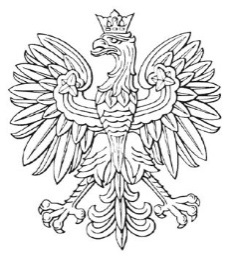 DZIENNIK URZĘDOWYGeneralnej Dyrekcji Ochrony Środowiska